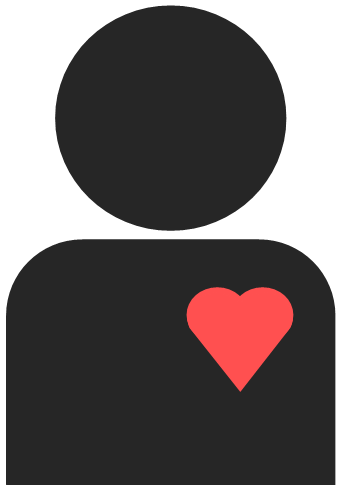 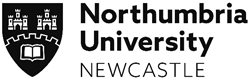 Health and Life Sciences PGR Conference ProgrammeLipman Building, City CampusFriday 29th June 20189.30 – 9.45Registration Lipman Building FoyerRegistration Lipman Building FoyerRegistration Lipman Building FoyerRegistration Lipman Building Foyer9.45 – 10.00Welcome: Professor Catherine Exley LIP0026Welcome: Professor Catherine Exley LIP0026Welcome: Professor Catherine Exley LIP0026Welcome: Professor Catherine Exley LIP002610.00 – 10.45Keynote address: Professor Nick Caplan LIP0026Keynote address: Professor Nick Caplan LIP0026Keynote address: Professor Nick Caplan LIP0026Keynote address: Professor Nick Caplan LIP002610.45 – 11.30Symposium 1Symposium 1Symposium 1Symposium 110.45 – 11.30LIP231: EducationChair: Helen DriverLIP231: EducationChair: Helen DriverLIP208: Physical ActivityChair: Peter KruithofLIP208: Physical ActivityChair: Peter Kruithof10.45 – 11.30Adam Nichol: Conceptualising relationships between coaching practice and athlete outcomes: Have we reached a crisis point?Adam Nichol: Conceptualising relationships between coaching practice and athlete outcomes: Have we reached a crisis point?John Fitzpatrick: Dose-response relationship between training load and changes in aerobic fitness in elite youth soccer playersJohn Fitzpatrick: Dose-response relationship between training load and changes in aerobic fitness in elite youth soccer players10.45 – 11.30Fiona Watson: Student nurse understanding of the concept of recovery in mental health nursingFiona Watson: Student nurse understanding of the concept of recovery in mental health nursingNicola McCullogh: A new cognitive test battery for school-based physical activity research?Nicola McCullogh: A new cognitive test battery for school-based physical activity research?10.45 – 11.30Julie EnglandJulie EnglandSherveen Riazati: The number of strides needed for analysing kinematics and gait during treadmill runningSherveen Riazati: The number of strides needed for analysing kinematics and gait during treadmill running11.30 – 11.45Refreshment break + posters LIP334/335Refreshment break + posters LIP334/335Refreshment break + posters LIP334/335Refreshment break + posters LIP334/33511.45 – 12.45Symposium 2Symposium 2Symposium 2Symposium 211.45 – 12.45LIP231: NutritionChair: Adam NicholLIP231: NutritionChair: Adam NicholLIP208: MicobiologyChair: Sherveen RiazatiLIP208: MicobiologyChair: Sherveen Riazati11.45 – 12.45John HendersonJohn HendersonJonathan Thompson: Iron regulation in Rhodococcus equiJonathan Thompson: Iron regulation in Rhodococcus equi11.45 – 12.45Ho Ming Cheng: The effect of consuming red and yellow cherry tomatoes on endothelial function in free-living normotensive males: A randomised cross-over trialHo Ming Cheng: The effect of consuming red and yellow cherry tomatoes on endothelial function in free-living normotensive males: A randomised cross-over trialLucie Malard: Microbial biogeography in Arctic soilsLucie Malard: Microbial biogeography in Arctic soils11.45 – 12.45TBCTBCTBCTBC12.45 – 13.45Lunch + posters LIP334/335Lunch + posters LIP334/335Lunch + posters LIP334/335Lunch + posters LIP334/33513.45 – 14.30Workshops (please sign up at the Welcome Desk)Workshops (please sign up at the Welcome Desk)Workshops (please sign up at the Welcome Desk)Workshops (please sign up at the Welcome Desk)13.45 – 14.30LIP231: Careers in AcademiaBrenda Stephenson, Careers and Employment Service(max. 30)LIP208: Managing your Supervisory TeamCatherine Exley(max. 43)LIP303: Lego Serious PlaySean McCusker(max. 12)SQB107: How to be a Word Ninja: Tips for Thesis FormattingAudrey Linden and Léa Martinon(max. 32)14.40 – 15.40Symposium 3Symposium 3Symposium 3Symposium 314.40 – 15.40LIP231: Chronic ConditionsChair: Nicola McCulloghLIP231: Chronic ConditionsChair: Nicola McCulloghLIP208: FamiliesChair: Julie EnglandLIP208: FamiliesChair: Julie England14.40 – 15.40Nikolaos Chynkiamis: Influence of intermittent, bi-level, positive airway pressure support on central haemodynamic response during exercise in patients with COPDNikolaos Chynkiamis: Influence of intermittent, bi-level, positive airway pressure support on central haemodynamic response during exercise in patients with COPDJan McGregor Hepburn: ‘It doesn’t matter how clever you think you are’: The effects of being observed in infant observation used in psychoanalytically informed psychotherapy trainingsJan McGregor Hepburn: ‘It doesn’t matter how clever you think you are’: The effects of being observed in infant observation used in psychoanalytically informed psychotherapy trainings14.40 – 15.40Paula Ellison: Characterising fatigue and the influence of psychological stress in people with multiple sclerosisPaula Ellison: Characterising fatigue and the influence of psychological stress in people with multiple sclerosisTom Nicholson: Experiences of parents across a child’s journey towards, and beyond, a diagnosis of ADHDTom Nicholson: Experiences of parents across a child’s journey towards, and beyond, a diagnosis of ADHD14.40 – 15.40Sedik Abokdeer: Service users’ and service providers’ views and experiences of fibromyalgia in the UK and LibyaSedik Abokdeer: Service users’ and service providers’ views and experiences of fibromyalgia in the UK and LibyaHelen Driver: Enabling inclusive communication in families where a young person has autismHelen Driver: Enabling inclusive communication in families where a young person has autism14.40 – 15.40Melina Mitsiogianni: Isothiocyanates as potent epigenetic regulators in human malignant melanoma chemopreventionMelina Mitsiogianni: Isothiocyanates as potent epigenetic regulators in human malignant melanoma chemopreventionAnastasiia Fadeeva: The effects of individual differences on need seeking behaviour in retired adultsAnastasiia Fadeeva: The effects of individual differences on need seeking behaviour in retired adults14.40 – 15.40Sotiris Kyriakou: Novel hydroxypyridone metal chelators as potential therapeutic agents against Parkinson’s disease and melanomaSotiris Kyriakou: Novel hydroxypyridone metal chelators as potential therapeutic agents against Parkinson’s disease and melanomaTBCTBC15.40 – 16.15Three-Minute Thesis Session  LIP0026Three-Minute Thesis Session  LIP0026Three-Minute Thesis Session  LIP0026Three-Minute Thesis Session  LIP002615.40 – 16.15Rachel Bulmer: Development of selective extractants for nuclear waste reprocessingMegan Paterson: Genomic analysis of a novel Rhodococcus equi isolateDimana Kardzhieva: Does our posture change how we understand emotion?John Henderson: NAD+ - the fountain of youth?Rachel Bulmer: Development of selective extractants for nuclear waste reprocessingMegan Paterson: Genomic analysis of a novel Rhodococcus equi isolateDimana Kardzhieva: Does our posture change how we understand emotion?John Henderson: NAD+ - the fountain of youth?Rachel Bulmer: Development of selective extractants for nuclear waste reprocessingMegan Paterson: Genomic analysis of a novel Rhodococcus equi isolateDimana Kardzhieva: Does our posture change how we understand emotion?John Henderson: NAD+ - the fountain of youth?Rachel Bulmer: Development of selective extractants for nuclear waste reprocessingMegan Paterson: Genomic analysis of a novel Rhodococcus equi isolateDimana Kardzhieva: Does our posture change how we understand emotion?John Henderson: NAD+ - the fountain of youth?16.15 – 16.30Closing Remarks and Prize Giving: Professor Catherine Exley LIP0026Closing Remarks and Prize Giving: Professor Catherine Exley LIP0026Closing Remarks and Prize Giving: Professor Catherine Exley LIP0026Closing Remarks and Prize Giving: Professor Catherine Exley LIP0026